新 书 推 荐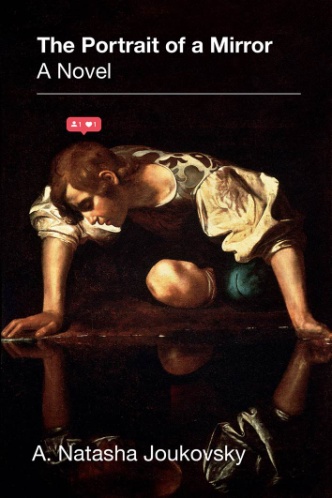 中文书名：《镜子的肖像》英文书名：THE PORTRAIT OF A MIRROR作    者：A. Natasha Joykovsky出 版 社：Overlook Press/ABRAMS Books代理公司：ANA/Connie Xiao页    数：320页出版时间：2021年6月代理地区：中国大陆、台湾审读资料：电子稿类    型：小说内容简介：    本书以现代的小说的形式，对希腊神话中的那喀索斯（水仙）故事的一次惊人的重塑，它讲述了一个有关两对年轻、富有的夫妻，在一个夏天的时间里，将他们本来仿佛平行线一般的生活交汇到一起的故事，它展现了一个小说界的新声音。    韦斯（Wes ）和戴安娜（Diana）是那种你可能不会喜欢，却也能产生同情心的享有特权、受过良好教育、自私自利的纽约人。韦斯凭借自己近乎孩子气般的美貌，上层社会的血统，以及最近他的科技创业公司所获得的良好评价，能让任何一个女人投入他的怀抱——任何女人，但是，除了他的妻子。戴安娜除了聪明到了狡猾的地步，还拥有她自己的魅力武器库，她总能在自己与韦斯之间持续不断的意志之战和唇枪舌剑中轻松击败对手。    薇薇安（Vivien）和戴尔（Dale）住在费城，他们是同一类人，并且都与纽约市的预科学校和管理咨询公司有着同样的联系。他们大婚在即，再加上每每精心策划的夫妻生活，薇薇安和戴尔至少在Instagram上是一对完美的情侣。当薇薇安开始担任大都会艺术博物馆（Metropolitan Museum of Art）的客座馆长时，戴安娜也正在费城开始一项新的咨询项目，于是，这两对原本不太可能结识的夫妇，在2015年夏天时产生了交集，而这一变化有可能在创造一个全新的关系的同时，毁掉这两段关系。    在这部邪恶有趣的处女作中，娜塔莎·茹科夫斯基为现代的爱情小说创作了一幅引人入胜的肖像画，它激起了人们对这些有缺陷的人物的真正同情。作者对她笔下的角色进行了敏锐的观察，机敏的鞭策，她把机智幽默穿插其中，对自恋，欲望，自欺欺人和伟大的爱情神话进行了深刻的探索。重要卖点：这部处女作小说由一位自信且极有前途的新文体作家创作，她的文笔绚丽多彩，优雅犀利，令人眼花缭乱。    这部小说机智有趣，将会吸引《伯纳黛特，你去哪里》（Where’d You Go Bernadette）、辛西娅·德阿普利克斯·斯威尼（Cynthia D’Aprix Sweeney）的《网》（The Nest）和莎莉·鲁尼（Sally Rooney）的《普通人》（Normal People）的读者。    娜塔莎·茹科夫斯精心构思，将艺术和神话交织在一起，为书友会的读者们献上了一部非常现代的小说。    一个完美的“夏日读物”，从阵亡将士纪念日的那个周末开始，到大都会博物馆的劳动节派对为止，它跨越了整个喧嚣的夏天。作者简介：    A. 娜塔莎·茹科夫斯基（A. Natasha Joukovsky）拥有弗吉尼亚大学（University of Virginia）英语学士学位和纽约大学（New York University）斯特恩商学院（Stern School of Business）工商管理硕士学位。她在艺术界工作了五年，曾在费城艺术博物馆和纽约大都会艺术博物馆工作。她从商学院毕业后，开始了管理咨询的职业生涯，并在2014年加入埃森哲战略咨询公司（Accenture Strategy）。《镜子的肖像》（The Portrait of a Mirror）是她的处女作。她目前住在华盛顿特区。媒体评价：“一幅层次丰富的两对夫妇的肖像在十字路口拍到了....茹科夫斯基的散文，就像乔纳森·弗兰岑的《自由》或唐娜·塔特的《秘密历史》中最精彩的部分一样，要求读者给予最充分的关注。茹科夫斯基的声音巧妙、机智、复杂，突出了她笔下角色的最佳特征，就像豪华酒店酒吧里的烛光。”——《书单》*星级*评论“《绯闻女孩》遇上《秘密历史》……茹科夫斯基对她的角色既能讽刺又能同情的能力让伊迪丝·华顿印象深刻。”——Vulture“这部令人愉快的、完美呈现的小说充满了八卦和激烈的交流，富人做出的错误决定，但也有一些关于艺术和价值的有趣问题，所有这些都通过水仙花的传说得以过滤……我简直被迷住了。”——Lit Hub“这部当代风尚小说是如此狡猾、敏锐、观察力敏锐，如此诙谐，充满了敏锐的即兴观察:a·娜塔莎·茹科夫斯基的处女作充满了智慧的力量和令人生畏的声音，这是一个快乐的世界。”作为一个关于欺骗性的迷恋的不太爱的故事，《镜子的肖像》既充满了放纵，也充满了尖刻，充满了螺旋式的自我认识；这是一个藏着刀片的马卡龙，随时准备被吃掉。”——《纽约时报》畅销书《魔镜》的作者贾·托伦蒂诺（Jia Tolentino）“我一直在想娜塔莎·茹科夫斯基(A. Natasha Joukovsky)笔下的人物。我想跟他们交朋友，跟他们喝太多的血腥玛丽酒；我也害怕他们在背后说我的坏话。《镜子的肖像》是一部非常有趣的处女作——这部小说在奥维德和潜水酒吧之间无缝地游走，向我们展示了得到我们想要的东西的危险。”——《婚礼上我们讨厌的人》(The People We Hate at The Wedding)一书的作者格兰特·金德(Grant Ginder)“在这部邪恶有趣的处女作中，茹科夫斯基为现代重新创作了水仙花的神话。”——《游廊杂志》（Veranda Magazine）“《镜子的肖像》绝对是一部令人愉悦的作品：一部关于爱情、艺术、幻觉和现代的智力炫目、美妙邪恶的小说，更不用说它对纽约美丽人民的完美讽刺了。我如醉如痴地吞下了它，就像那西塞斯自己一样被催眠了，无法满足，却一点也不感到遗憾。”——《轻盈》（The Lightness）的作者艾米丽·坦普尔（Emily Temple）“《镜子的肖像》部分是性喜剧，部分是对世界上最可恶的人的讽刺。尤科夫斯基在婚姻、成功和特权阶层的自我专注等话题上毫不留情，也很搞笑。就像在曼哈顿的餐厅里无意中听到一段美妙而糟糕的对话。——艾琳·萨默斯（Erin Somers），《与雨果·贝斯特一起熬夜》（Stay Up with Hugo Best）的作者“一本非常有趣的小说。我想奥维德会高兴的。”——保罗·巴洛斯基(Paul Barolsky)，《奥维德》(Ovid)和《现代艺术的变形记》(Metamorphoses of Modern Art)的作者谢谢您的阅读！请将回馈信息发至：萧涵糠(Connie Xiao)安德鲁﹒纳伯格联合国际有限公司北京代表处北京市海淀区中关村大街甲59号中国人民大学文化大厦1705室, 邮编：100872电话：010- 82449325传真：010-82504200Email: Connie@nurnberg.com.cn网址：www.nurnberg.com.cn微博：http://weibo.com/nurnberg豆瓣小站：http://site.douban.com/110577/微信订阅号：ANABJ2002